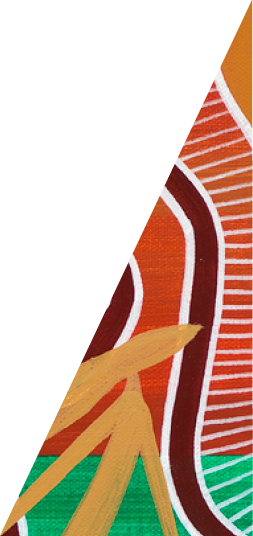 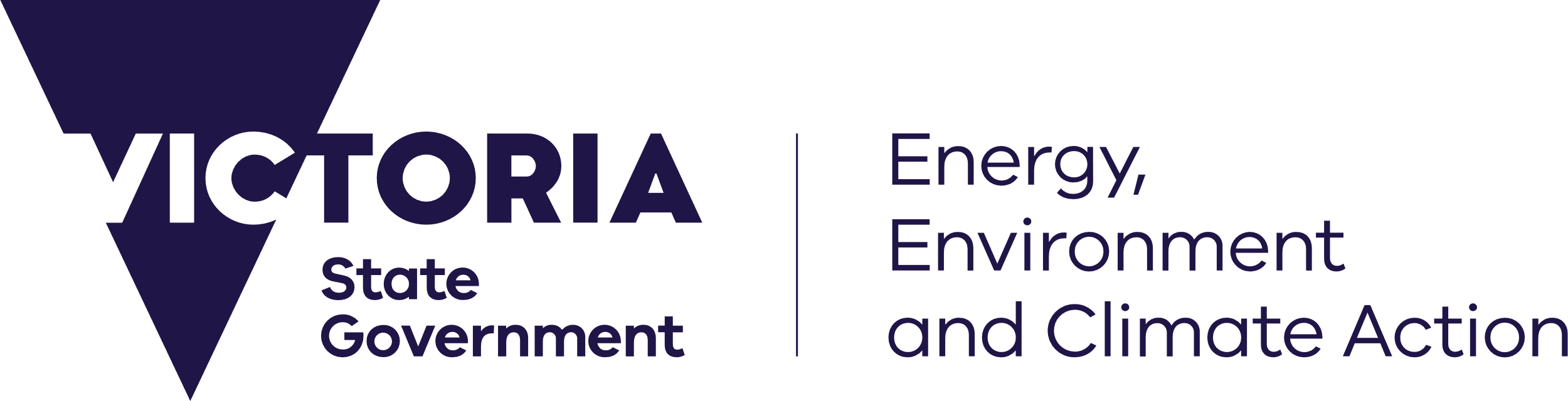 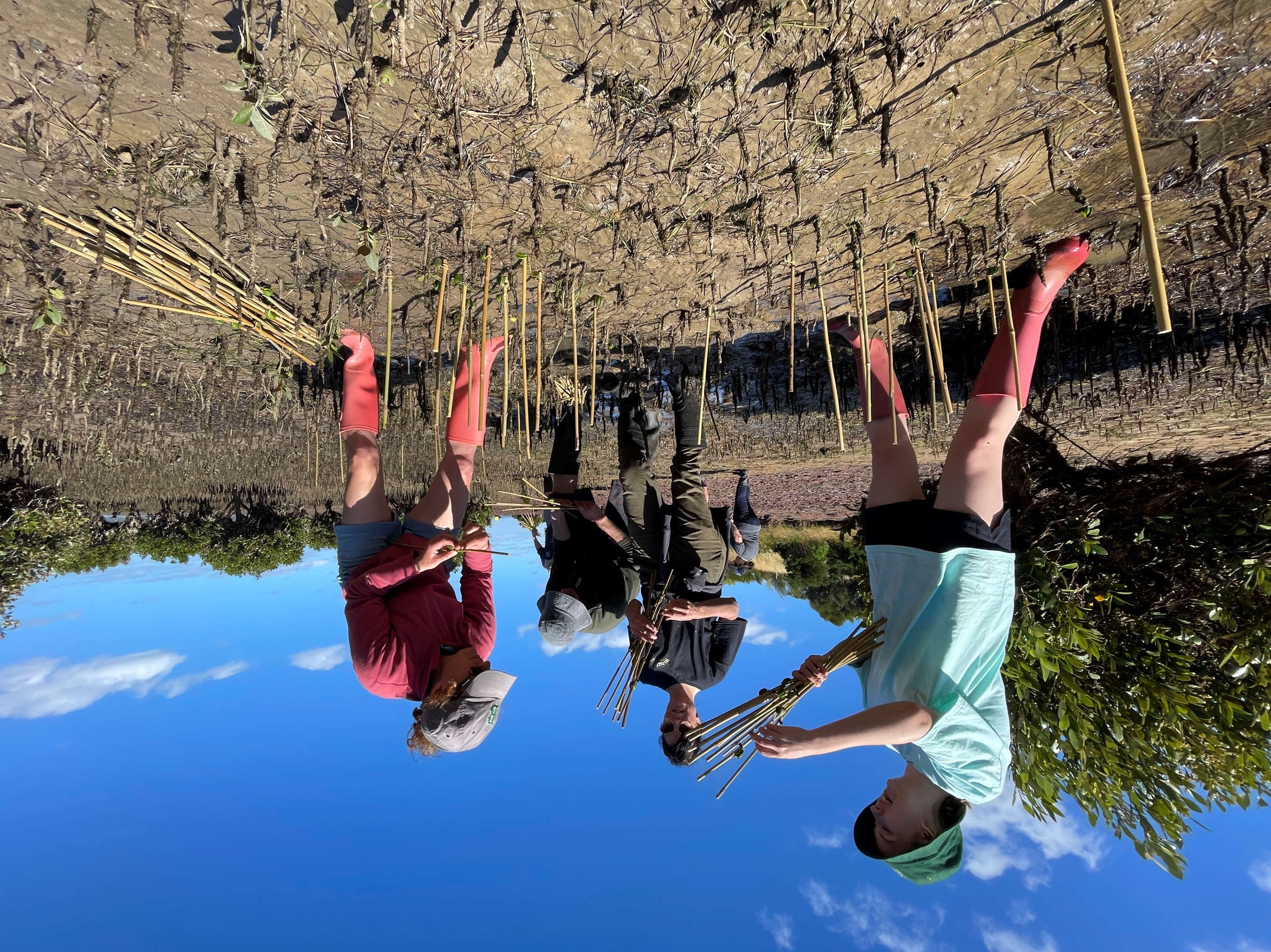 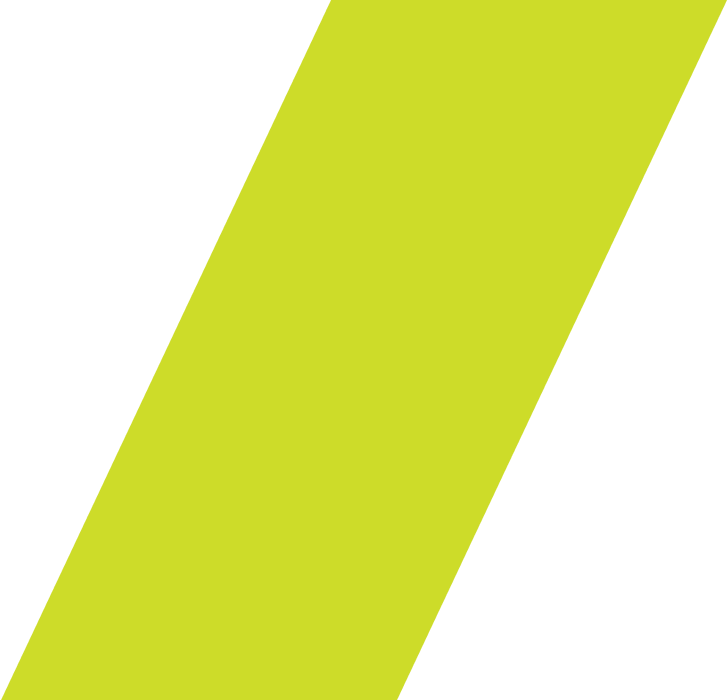 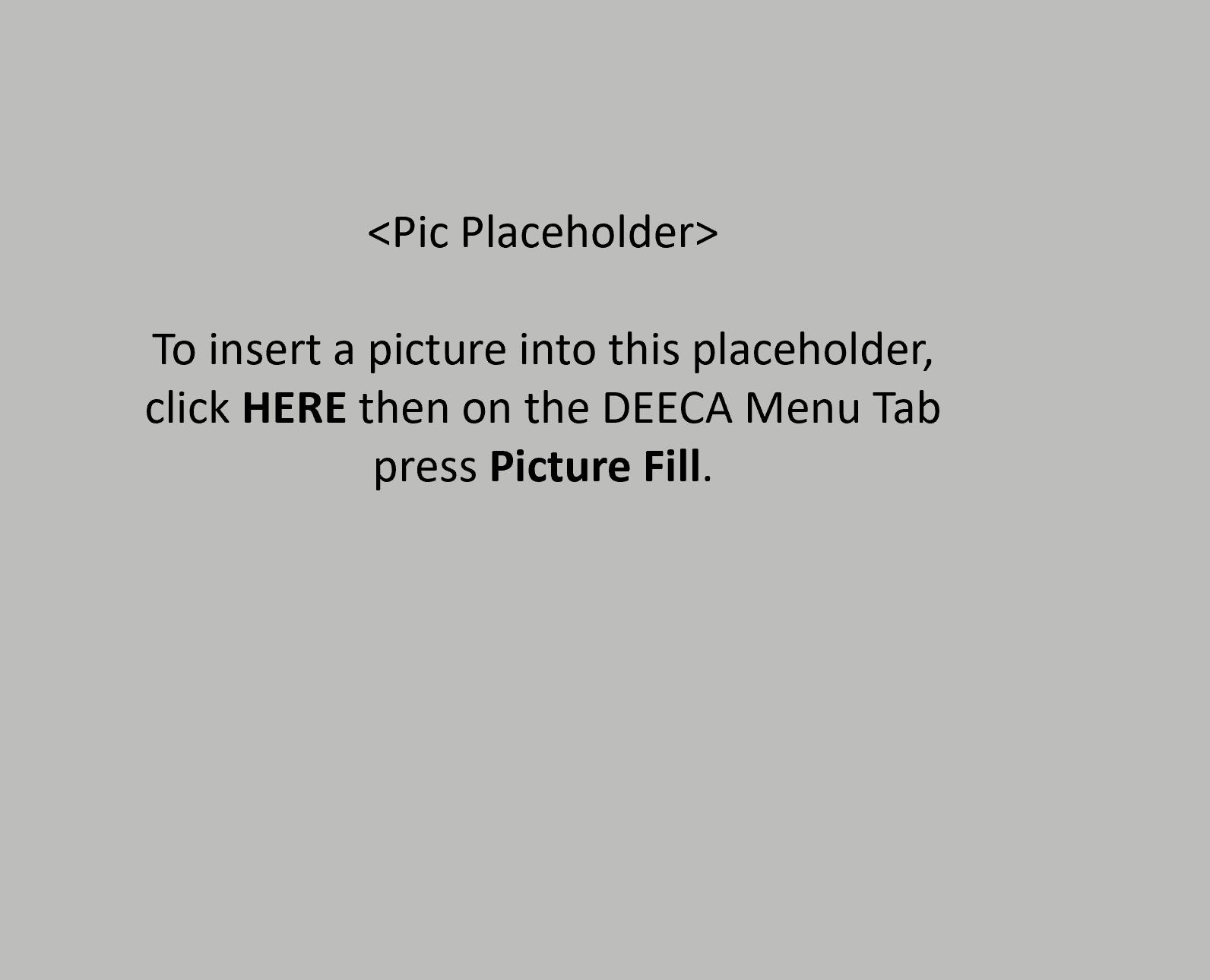 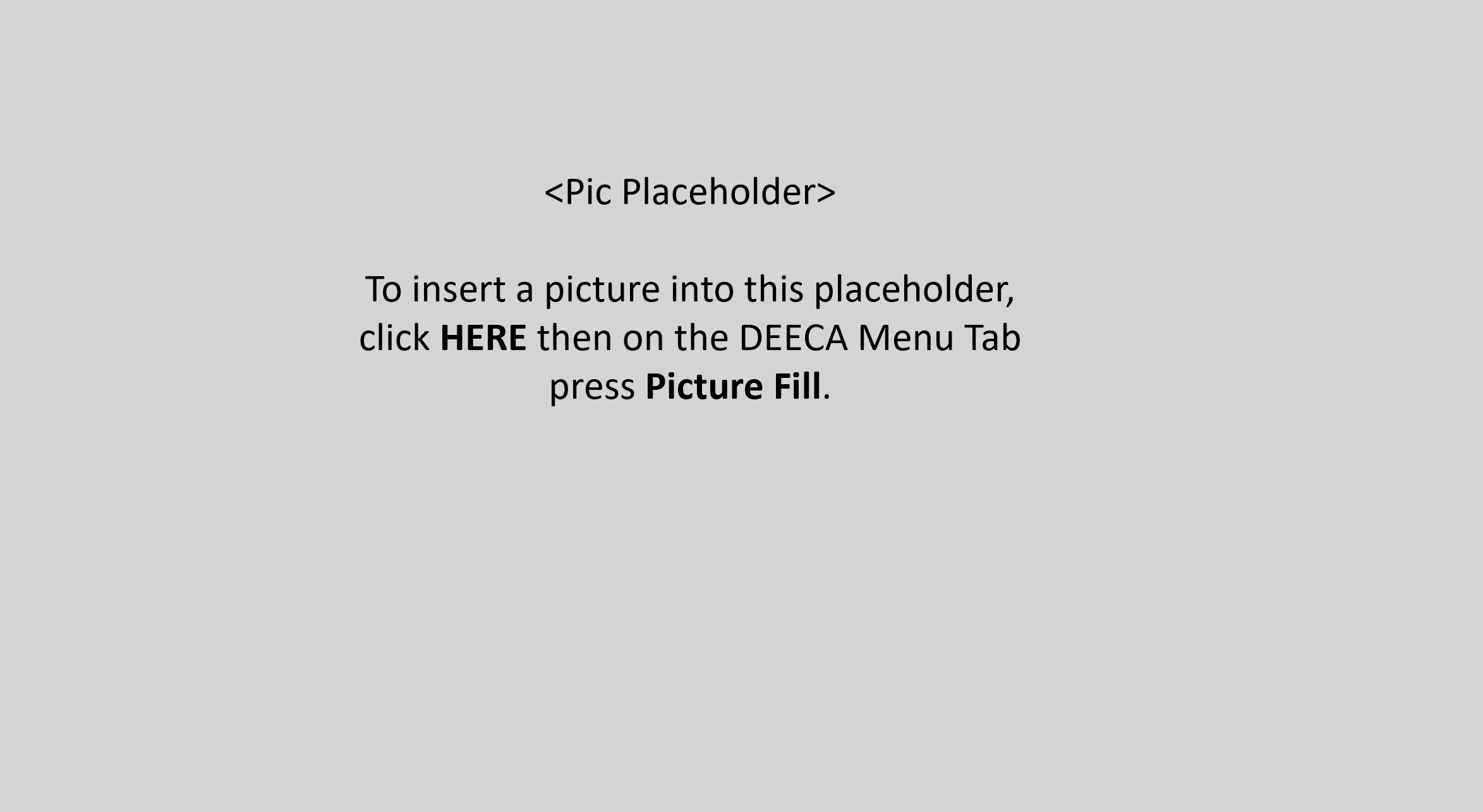 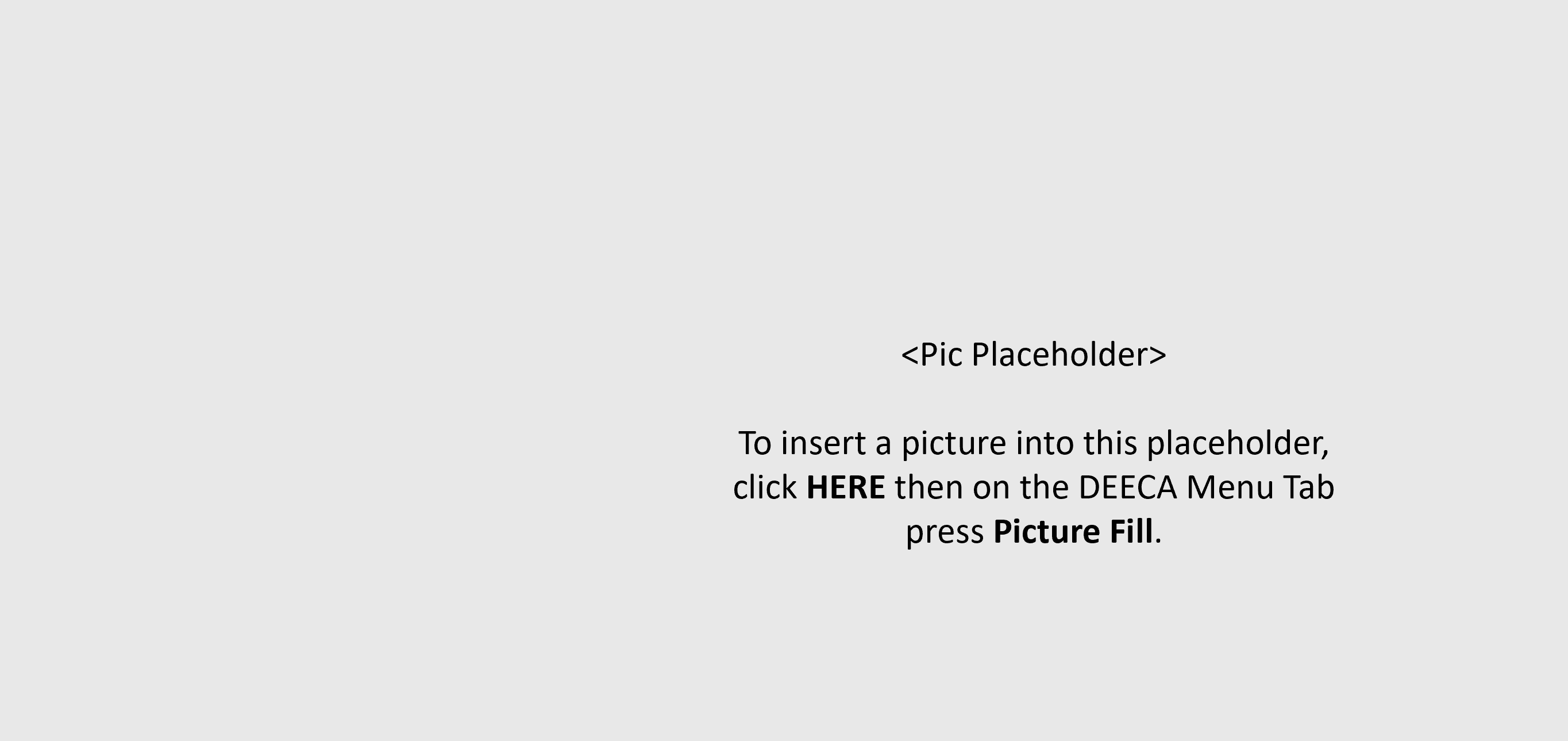 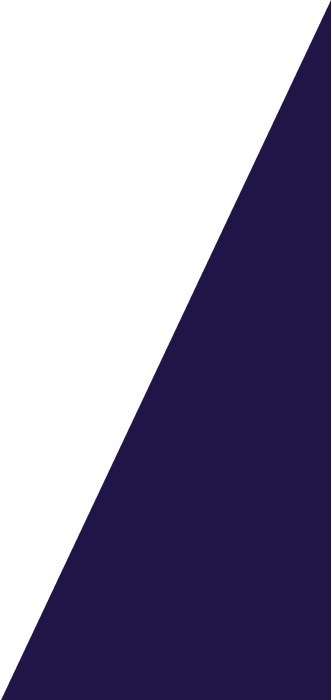 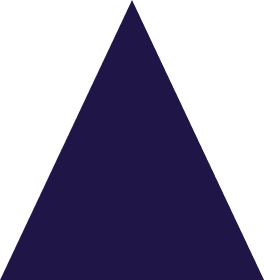 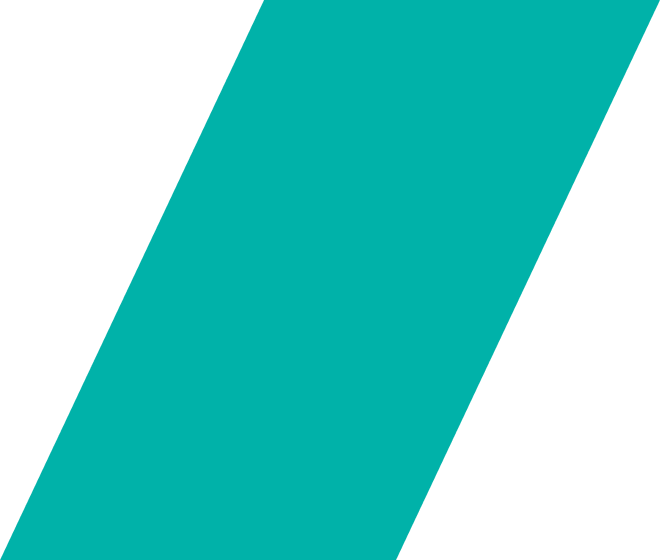 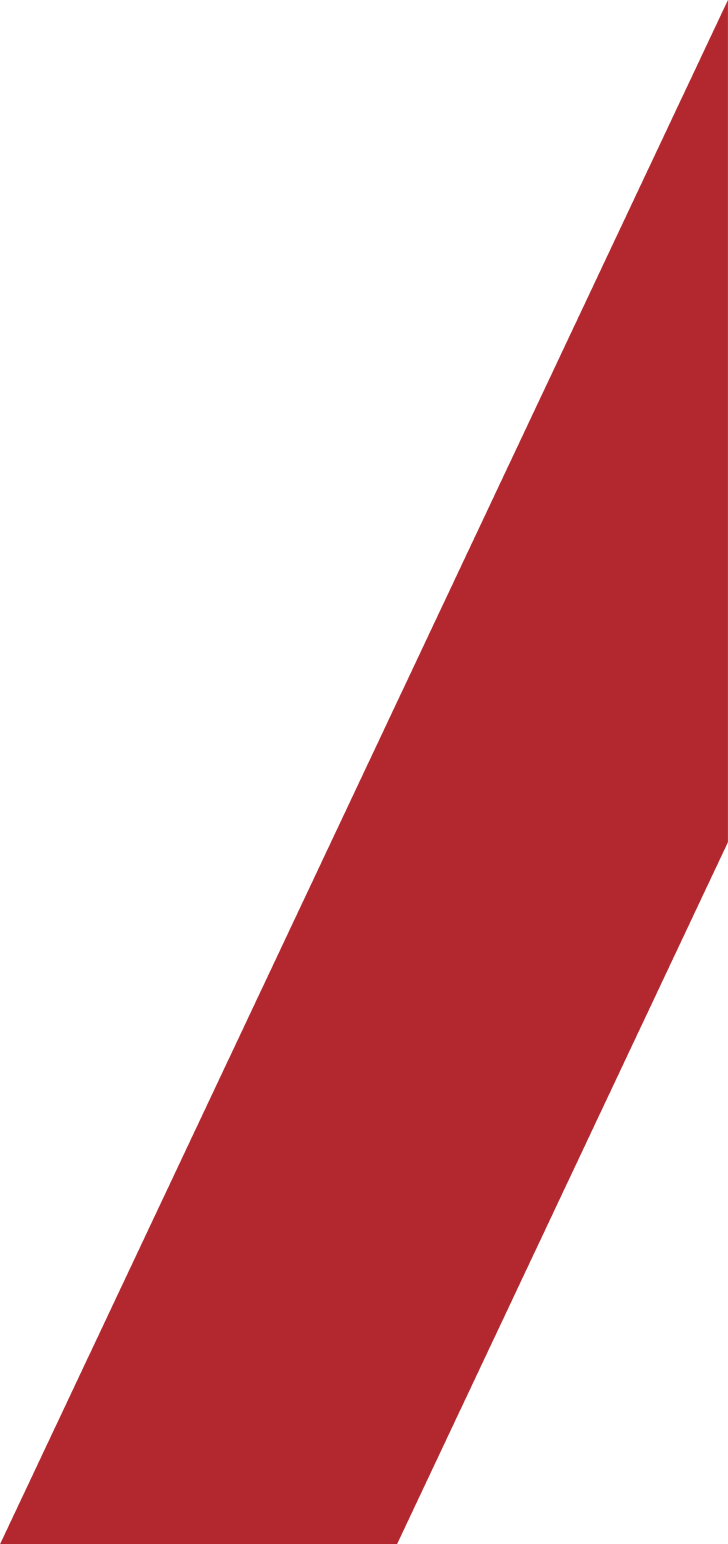 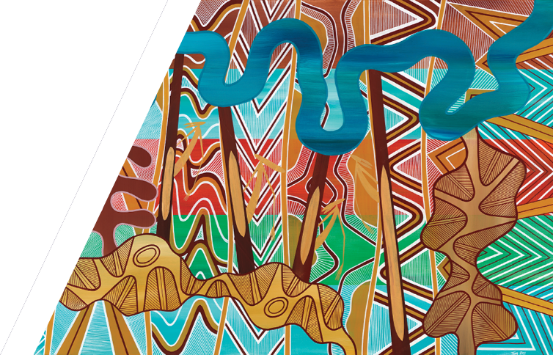 © The State of Victoria Department of Energy, Environment and Climate Action September 2023.Creative CommonsThis work is licensed under a Creative Commons Attribution 4.0 International licence, visit the Creative Commons website (http://creativecommons.org/licenses/by/4.0/).You are free to re-use the work under that licence, on the condition that you credit the State of Victoria as author. The licence does not apply to any images, photographs or branding, including the Victorian Coat of Arms, and the Victorian Government and Department logos.https://www.vgls.vic.gov.au/client/en_AU/vglsThis publication may be of assistance to you but the State of Victoria and its employees do not guarantee that the publication is without flaw of any kind or is wholly appropriate for your particular purposes and therefore disclaims all liability for any error, loss or other consequence which may arise from you relying on any information in this publication.AccessibilityTo receive this document in an alternative format, phone the Customer Service Centre on 136 186, email customer.service@delwp.vic.gov.au, or contact National Relay Service on 133 677. Available at DEECA website (www.deeca.vic.gov.au). Contents1.	What is the Coastcare Victoria Community Grants 2024 program?	22.	Who can apply?	23.	Who cannot apply?	34.	What might be funded?	35.	What will not be funded?	46.	What are the funding details?	57.	What are the assessment criteria?	58.	What supporting documents will need to be provided?	99.	What are the funding conditions?	1010.	What is the application process?	1111.	Additional information	1212.	What is the notification process?	1313.	Key dates	1314.	Checklist	13What is the Coastcare Victoria Community Grants 2024 program? The Coastcare Victoria Community Grants program provides grants to community organisations to protect and enhance the public (coastal Crown land) coastal and near-shore marine environment. Coastal Crown land is defined in the Marine and Coastal Act 2018, the marine and coastal environment includes all waters between the outer limit of Victorian coastal water and five (5) kilometres inland of the high-water mark of the sea.   The Victorian Government’s VicCoasts program is funding these grants to promote the preservation of coastal and marine ecosystems and environments across Victoria through rehabilitation, restoration and preventative conservation actions. It also seeks to build community capacity, support community adaptation and improve ecosystem resilience to climate change.  The Coastcare Victoria Community Grants program aims to support the three pillars in the Coastcare Victoria Strategy 2021-2026:  Pillar 1. Marine and Coastal Stewardship - conservation, rehabilitation, restoration and preventative actions for Victoria’s coastal and marine ecosystems.    Pillar 2. Thriving Marine and Coastal Community Groups and Networks – supporting community organisations to diversify, plan for the future and be responsive to change.   Pillar 3. Victorians Valuing the Coast - supporting community participation, engagement and education to enhance community knowledge and understanding of coastal and marine management.  Who can apply?You must contact your regional Coastcare Victoria Facilitator to check your organisation and project activities comply with the eligibility criteria. See our website for contact details:   Coastcare Victoria (marineandcoasts.vic.gov.au)  The following community groups and organisations with a focus on marine and coastal environments are eligible:  Coastcare Victoria groups  Landcare groups  Aboriginal groups and organisations, land councils, trusts and co-operatives working on-country  ‘Friends of’ groups   Field naturalist groups  Non-government community organisations   Community service organisations and clubs  Coastal Committees of Management  Educational institutions including schools and universities (recommended to partner with local coastal volunteer group).  Financial Governance  In addition to be eligible for funding, applicants must be:  an incorporated association registered through Consumer Affairs Victoria (check here: www.consumer.vic.gov.au) or other state incorporating agency; or  a registered not-for-profit organisation with the Australian Charities and Not-for-profits Commission (check here: ACNC www.acnc.gov.au); or  a coastal Committee of Management incorporated under the Crown Land (Reserves) Act 1978; or  a Registered Aboriginal Party under the Victorian Aboriginal Heritage Act 2006, or  an educational institution;  AND  hold sufficient insurance including public liability insurance of at least $10 million and personal accident insurance. See Section 8 below for further detail.   Groups and organisations that do not meet the above requirements can still apply for funding but must operate under the auspice of a sponsor organisation. See Section 8 below for further detail.  Who can sponsor (auspice) an applicant?  An auspice is only accepted when the applicant is unable to meet the above financial governance requirements. An auspice organisation must:  be a State Government statutory body/authority or local government, or be one of the community groups and organisations listed above and be incorporated through Consumer Affairs Victoria (www.consumer.vic.gov.au) or other state incorporating agency, or registered as a not-for-profit with ACNC (www.acnc.gov.au);   hold sufficient insurance including public liability insurance of at least $10 million and personal accident insurance (see Section 8 below for further detail);   agree to take responsibility for the management and safety of the group’s volunteers and participants; and  sign the funding agreement, receive the grant payment and be accountable for the delivery and reporting of the project.  An auspice can sponsor multiple applicants.  Who cannot apply?The following organisations and individuals cannot apply for funding:  Commonwealth Government agencies  Private companies, foundations or trusts Private individuals  Catchment Management Authorities   Industry bodies  State Government departments and statutory bodies/authorities (acceptable auspice/sponsor)  Water Authorities  Local government (acceptable auspice/sponsor)  Previous recipients (as applicant, not auspice) of an active Coastcare Victoria Community Grant with outstanding project milestones, at the time of grant application closing date (see Section 13 below). Examples of outstanding milestones include progress reports, completion reports and acquittals, job safety plans and any special condition milestones.  What might be funded?Projects must be undertaken wholly on Victorian coastal Crown land.   Your project budget must fully and clearly define project costs, including any GST on supply items required to deliver your project (for example nursery plants or contractor services).  The following categories of expenditure are eligible for funding:  Advertising costs for projectsEnvironmental assessments*  Equipment hire or purchase directly related to project's on-ground components**  Materials (e.g. chemicals, plants, etc)  Printing / design  Rubbish removal   Site preparation  Training and certification (if directly related to funded activity)  Contractors*  Exclusion fencing  Personal protective equipment (e.g. gloves, goggles and masks)  Postage  Project coordination#  Signage (educational, interpretative and project signage) Site security  Pilot projects  Costs of permits, Cultural Heritage checks, etc, directly related to the project  Insurance renewal or organisation membership renewal that includes insurance cover, such as Landcare Victoria Incorporated membership.  * Contractors must be from an external party  ** Capital items must become a registered asset of the entity.  # A maximum of 15% of total grant funding can be used for incurred costs for project coordination (e.g. staff wages of the applicant organisation for time worked on project administration) and must be itemised. What will not be funded?The Coastcare Victoria Community Grants program will not fund the following activities:  Projects assessed as not meeting the eligibility and/or assessment criteria will not be fundedWages of staff for project delivery activities outside project management costs (e.g, paying an employee to deliver training/workshop; listing ‘contractors’ when those contractors are employed by the applicant organisation with the same ABN), contractors must be from an external partySummer by the Sea Program activities  Works or activities on, or for the benefit of, private land, including asset protection  Development of recreation facilities or projects primarily focused on improving amenity  Any activity involving clearing of native vegetation, unless it is a declared environmental weed in your area and appropriate permits are obtained  Revegetation works using species which are not local indigenous species   Removal of exotic trees from coastal foreshore areas where there is little or no remnant vegetation  Infrastructure or engineering works, such as coastal protection structures and erosion mitigation activities  Activities (or components of projects) that have already been funded on the same site by other sources  The purchase or production of goods or merchandise which are considered to be environmentally damaging e.g. single use plastics (hard or soft), polystyrene  Goods or services for competitions, prizes, gifts, vouchers or alcohol  General operating costs (not including insurance renewal or organisation membership renewal that includes insurance cover, such as Landcare Victoria Incorporated) or travel costs not directly associated with a project/event  Sand/beach renourishment   Activities involving the use of fire-arms, tranquilisers, explosives, trapping, ferreting or harbour destruction for animal controlFeral cat control  Using LPG devices, ferreting or harbor destruction for rabbit control   Shooting animals   Trapping animals   Any activity required as an offset (as a condition of a permit to clear native vegetation)   Projects not relating to Victoria’s marine and coastal environments  Project activities commenced prior to the project activities start date (see key dates section)  Political campaigning or advocacy activities for political parties  Environmental assessments for development or contaminated land  Products produced from Victorian Government funding, including Coastcare Victoria, cannot be sold or reproduced for money.  What are the funding details?The total funding available is $200,000 ex GST over the period of July 2023 to June 2024. Small grants of up to $10,000 ex GST per project are available to successful applicants. Multiple grant applications may be submitted by the same applicant, but only the highest scoring will be considered for funding. See Assessments in Section 7 below for further detail.  Applicants do not have to contribute funding to their project, however, a project that can demonstrate in-kind contributions provides greater value for money to Coastcare Victoria and therefore will receive a higher score against the Value for Money / Budget criterion. Contributions can be in various forms including time, resources or funds.  Volunteer time contributions should be valued at $40 per hour. Multiply the number of volunteers by the hours they will spend on your project, then multiply by $40. Example: 35 volunteers x 10 hours each x $40 = $14,000 in volunteer time contribution.  What are the assessment criteria?Determine which Stream best fits your project activities using the descriptions below. Applications should address all criteria in the Stream they are applying under.  Stream 1: Stewardship and EducationObjectives  To build community capacity, support community adaptation and improve ecosystem resilience to climate change through actions which:   Conserve, rehabilitate, restore and protect Victoria’s coastal and marine ecosystems   Support community participation, engagement and education to enhance community knowledge and understanding of coastal and marine management in the face of climate change, including projects that utilise the Coastcare Victoria Schools Kit for educational activities  Note: Project must focus primarily on marine and coastal volunteering in Victoria.  Stream 1 Assessment criteria and weighting  See our website for a list and descriptions of Stream 1 projects previously funded by the Coastcare Victoria Community Grants program: https://www.marineandcoasts.vic.gov.au/coastal-programs/Coastcare-Victoria/coastcare-victoria-community-grants  Stream 2: Strengthening our Volunteer Groups (marine and coastal volunteering)  Objectives  To build community capacity and support community adaptation to climate change through actions which:   Expand, diversify and increase inclusivity of volunteer bases e.g. encourage participation of volunteers from different backgrounds, cultures, nationalities, abilities and youth  “Reimagine volunteering” to attract more / different volunteers e.g. flexible, casual, event-based or short-term volunteering  Improve volunteer recruitment and retention  Succession planning for your group   Further reading – Victorians Volunteering for Nature Environmental Volunteering Plan, State Government of Victoria, 2018: https://www.environment.vic.gov.au/environmental-volunteering/volunteering   Note: Project must focus primarily on marine and coastal volunteering in Victoria.  Stream 2 Assessment criteria and weighting  See our website for a list and descriptions of Stream 2 projects previously funded by the Coastcare Victoria Community Grants program: https://www.marineandcoasts.vic.gov.au/coastal-programs/Coastcare-Victoria/coastcare-victoria-community-grants  Stream 3: Supporting Traditional Owner Self-Determination  Objectives  To support Traditional Owner capacity and support community adaptation to climate change through actions which:  Recognise Traditional Owners longstanding and deep knowledge and connection to Country   Recognise and support Traditional Owners’ role in leading healing and ongoing care and use of Country   Support Traditional Owners in restoring marine and coastal cultural knowledge and practice  Support two-way capability and capacity building to improve the effectiveness of working relationships and build a shared understanding between Traditional Owners and other marine and coastal land managers  Enable self-determination of Traditional Owners’ vision for marine and coastal Country through supporting action on Traditional Owners’ Country Plans. Note: Project must focus on marine and coastal volunteering in Victoria.  Stream 3 applications that are delivered within Registered Aboriginal Party boundaries which have Traditional Owner Country Plans are strongly encouraged to be aligned to the goals, actions, or vision of the Country plan. Project applicants are encouraged to read the relevant Country Plan and required to briefly describe how it aligns with the plan, therefore enabling self-determination. The local Registered Aboriginal Party (RAP) or Country your project is situated on can be found here: Welcome Map (achris.vic.gov.au)Once you have determined the Traditional Owners on the land you are working on, please reach out to your local Coastcare Victoria Facilitator to confirm the correct Country Plan. Please read through their Country Plan. A summary of the relevant actions can be found below for each plan:Far South West:Ngootyoong Gunditj Ngootyoong Mara South West – Management Plan Far South West & Bellarine and Surf Coast:Eastern Maar – Meerreengeeye ngakeepoorryeeytPaleert Tjaara Dja – Let's make Country good together 2020-2030 – Wadawurrung Country Plan East Gippsland:Gunaikurnai Whole-of-Country PlanStream 3 Assessment criteria and weighting  See our website for a list and descriptions of Stream 3 projects previously funded by the Coastcare Victoria Community Grants program: https://www.marineandcoasts.vic.gov.au/coastal-programs/Coastcare-Victoria/coastcare-victoria-community-grants  Assessments Applications will be checked for eligibility to make sure that the applicant and their project activities are eligible for funding. Sections 2 to 5 above will be used to determine whether an application is eligible or not eligible. Eligible applications will be assessed by a panel of Coastcare Victoria and other Department of Energy, Environment and Climate Action (DEECA) staff against the criteria listed above per Stream. Each criterion is given a percentage weighting to indicate its relative importance in the assessment process.   Applications will also be subjected to a DEECA risk assessment to determine suitability of funding according to DEECA’s risk appetite.  In the event the grants program is oversubscribed, the assessment panel will also aim to ensure appropriate geographic and grants streams (project activities) spread using the principles laid out below:  Principles:   Port Phillip Bay Coastcare Victoria region projects should aim to account for no more than 50% of all grants allocated (assuming there are sufficient applications of similar merit available to expend funding from other regions).    Stream 2 projects should aim to account for at least 20% of recommended projects (assuming there are sufficient applications of similar merit available to reach this quota).    Stream 3 projects should aim to account for at least 10% of recommended projects (assuming there are sufficient applications of similar merit available to reach this quota).  Only one application per applicant across all streams may be deemed successful where applicants have submitted multiple grant applications.  Methodology:   The panel will assess the list of recommended projects against the four principles above.   If the four principles are not met, the Panel will endeavour to achieve them by nominating projects to recommend and not recommend based on the score of the relevant projects.   What supporting documents will need to be provided? Depending on your organisation and project activities, applicants must provide ALL the following relevant documents with the application for it to be eligible. Failure to provide one of the following relevant documents with the application may result in the application being set aside and considered ineligible.  Letters of support for the project in general are not required.  Supporting documents must be in an acceptable file type, such as Word, Excel, PDF, or JPEG. The maximum file size for each file is 10MB. Attachments are limited to 10 per application.  What are the funding conditions?Funding agreements Successful applicants must enter into a funding agreement with DEECA. It is recommended that applicants review the terms and conditions before applying. Information about the Victorian Common Funding Agreement is available on https://www.vic.gov.au/victorian-common-funding-agreement  The activity does not include using the Funding for political campaigning or advocacy activities for political parties. Legislative and regulatory requirements In delivering the activity grant recipients are required to comply with all relevant Commonwealth and state/territory legislations and regulations, including but not limited to:  The Privacy Act 1988 (Commonwealth)   The Freedom of Information Act 1982 (Vic)  Occupational Health and Safety Act 2004    Aboriginal Heritage Act 2006  Prevention of Cruelty to Animals Act 1986  Environment Protection and Biodiversity Conservation Act 1999  Flora and Fauna Guarantee Act 1988   Marine and Coastal Act 2018  Native Title Act 1993  Working with Children Act 2005  Tax implications Applicants should consult the Australian Taxation Office or seek professional advice on any taxation implications that may arise from this grant funding.  Successful applicants without an ABN will need to provide a completed Australian Taxation Office form ‘Statement by a Supplier’ so that no withholding tax is required from the grant payment.Acknowledging the Victorian Government’s support Successful applicants are expected to acknowledge the Victorian Government’s support and promotional guidelines (https://www.deeca.vic.gov.au/grants) will form part of the funding agreement. Successful applicants must liaise with the departmental program area to coordinate any public events or announcements related to the project.  Payment Agreed payments will be made as long as:  the funding agreement has been signed by both parties; and  other terms and conditions of funding continue to be met.  Monitoring Grant recipients are required to comply with project monitoring and reporting requirements as outlined in the funding agreement. This may include project meetings, job safety documentation, completion reports and maintaining acquittal documentation.  Privacy Any personal information about you or a third party in your application will be collected by the department for the purposes of administering your grant application and informing Members of Parliament of successful applications. Personal information may also be disclosed to external experts, such as members of assessment panels, or other Government Departments for assessment, reporting, advice, comment or for discussions regarding alternative or collaborative grant funding opportunities. If you intend to include personal information about third parties in your application, please ensure that they are aware of the contents of this privacy statement.   Any personal information about you or a third party in your correspondence will be collected, held, managed, used, disclosed or transferred in accordance with the provisions of the Privacy and Data Protection Act 2014 and other applicable laws.    DEECA is committed to protecting the privacy of personal information. You can find the DEECA Privacy Policy online at https://www.deeca.vic.gov.au/privacy.  Requests for access to information about you held by DEECA should be sent to the Manager Privacy, P.O. Box 500 East Melbourne 8002 or contact by emailing Foi.unit@deeca.vic.gov.au.  Coastcare Victoria Funded Project Standards Visit our website (https://www.marineandcoasts.vic.gov.au/grants/coastcare-victoria-community-grants) to read the latest version of ‘Coastcare Victoria Funded Projects Standards’, which will also form part of your funding agreement.  What is the application process?Applications are submitted online using the DEECA Grants Online portal.  Determine which Stream best fits your project activities using the descriptions in Section 7 above.   Use the links below to start your application and click on the ‘Start New Application’ button:  Stream 1. Stewardship and Education, go to: https://deeca.my.site.com/publicform?id=a0hRF000000FemjStream 2. Strengthening our Volunteer Groups, go to: https://deeca.my.site.com/publicform?id=a0hRF000000FfNp Stream 3. Supporting Traditional Owner Self-Determination, go to: https://deeca.my.site.com/publicform?id=a0hRF000000FfPRApplications consist of:  Step 1 – Completion of an online application form via the DEECA Grants Online portal. See our website for a MS Word document template of this form for drafting your application prior to copying it into the online form.  Step 2 – Completion of a multi-tab MS Excel spreadsheet, also available on our website. This must be uploaded to the DEECA Grants Online portal as part of the online application form.  Step 3 – Supporting documentation uploaded to the DEECA Grants Online portal (see Section 8 above for details).  To access existing drafts or submitted applications, go to: https://deeca.my.site.com/  and click on the ‘Access Saved Application’ button.  You will need to register for an account prior to commencing your application. You will receive an application number after you apply online. Please quote this number in all communications with DEECA relating to your application.   Make sure your application is submitted by 5pm Australian Eastern Daylight Time (AEDT) on Friday 16 February 2024.  Late, errors in, or incomplete applications  The online portal will not allow applications to be lodged after the closing time. However, late lodgement can be manually allowed for an individual application, where the applicant has clearly demonstrated (to the satisfaction of the Assessment Panel Chair) that late lodgement of the application:  resulted from an error or failure in the application lodgement processes; or  was hindered by a major incident on the part of the applicant which could not have been foreseen (e.g. flood, fire, traffic accident, sustained period without access to electricity); and  in any case, that the integrity of the application process (both real and perceived) would not be compromised by accepting the application after the closing time.  The Panel Chair will also consult with the Probity Advisor on any late submissions and seek advice on probity implications of accepting the late submission. The determination by the Assessment Panel Chair as to the actual time that an application is lodged is final. All applications lodged after the closing time will be recorded by the Grants Officer.   If an emailed or hard copy application is received, the applicant will be notified in writing by the Project Manager whether their late application was deemed eligible or ineligible.  If a required document has been submitted by the applicant but is unable to be accessed/opened for some reason (such as incorrect file type or corrupt file) then the applicant will be asked to contact the Grants Officer within 48 hours to provide access to their documentation.  The applicant will be contacted in writing and asked to email the problematic file, saved as an accepted file type, to the Coastcare.Victoria@delwp.vic.gov.au email address. If the document is still unable to be accessed/opened the Assessment Panel Chair in consultation with Probity Advisor, may exercise their discretion to determine whether the application is ineligible or assessors will assess the original application in question and score accordingly.  An applicant must notify Coastcare Victoria immediately when they become aware of an error in their applications after the closing date.  If there is an error (as opposed to an omission) in an application, the Assessment Panel Chair, in consultation with the Probity Advisor, may exercise their discretion to allow the applicant to correct the error or the application will be assessed as lodged. Should a correction be allowed (e.g. resubmission of a budget with <15% of total funds allocated to project coordination budget category or removal of all references to any private land activities), the applicant is to provide the corrected information only, within a specified timeframe. The Assessors will apply their scoring based on the original application with error.  If an application is incomplete, including required supporting documentation, the Assessment Panel Chair in consultation with Probity Advisor, may exercise their discretion to request the missing information from the applicant within a specified time or the application will be assessed based on the documents submitted.  11. Additional informationAdditional information is available on our website https://www.marineandcoasts.vic.gov.au/coastal-programs/Coastcare-Victoria/coastcare-victoria-community-grants.  After reading these Guidelines if you have any questions, please contact any Coastcare Victoria Facilitator – see contact details on our website. Coastcare Victoria strongly recommends that you discuss your project with any Coastcare Victoria Facilitator before submitting your application to check your organisation and project activities meet eligibility criteria. For general enquiries, please contact Coastcare.Victoria@delwp.vic.gov.au.   If you require assistance submitting your application online, email grantsinfo@delwp.vic.gov.au. 12. What is the notification process?Successful and unsuccessful applicants will be notified in writing after the assessment process is completed. All decisions are final and are not subject to further review. Unsuccessful applicants can request feedback on their application.  13. Key dates14. ChecklistRead these guidelines and the information about this grant program at Coastcare Victoria Community Grants (marineandcoasts.vic.gov.au) before applying and complete the following checklist.  Have you: read these guidelines carefully? checked if your organisation is eligible for this grant funding?  checked if your project activities are all eligible for this grant funding?  spoken to any Coastcare Victoria Facilitator about your project and checked eligibility?  spoken to and obtained written support from relevant land managers for your project (if it’s an on-ground project)?  spoken to and obtained written support from your auspice/sponsor for your project (if you require a sponsor)?  prepared the required and appropriate supporting documents and checked they are appropriate file types?  determined the most appropriate Stream to apply under?  completed your application form in the MS Word template first?  completed your application spreadsheet in the MS Excel template ready to upload?  checked that you would be able to comply with all relevant laws and regulations in delivery of your activity?  Criteria  Weighting  Description  Environmental outcome  40%  Extent to which project will directly help to, or educate about how to, conserve, rehabilitate, protect or enhance the coastal or near shore marine environment.  Community involvement   40%  Extent to which project involves volunteers or the community in on-ground action, engagement or education.  Risk management  10%  Application identifies potential risks to the project and adequate actions to remove, manage or reduce the risks.  Value for Money / Budget  10%  Project represents good value for money by delivering multiple outcomes, high public benefit, reasonable costings and adequate in-kind contribution as well as the level of effectiveness in how well the outcomes are maintained after the funding ends.  Criteria  Weighting  Description  Volunteering outcome  50%  Extent to which project helps to strengthen and / or expand marine and coastal volunteering.  Future benefits  30%  Extent to which project will improve future capacity for volunteers or future involvement of community in on-ground action, engagement or education.  Risk management  10%  Application identifies potential risks to the project and adequate actions to remove, manage or reduce the risks.  Value for Money / Budget  10%  Project represents good value for money by delivering multiple outcomes, high public benefit, reasonable costings and adequate in-kind contribution as well as the level of effectiveness in how well the outcomes are maintained after the funding ends.  Criteria  Weighting  Description  Supporting Self-Determination  50%  Extent to which project helps to strengthen and support Traditional Owner Self-Determination and/or Traditional Owner communities.  Environmental outcome  30%  Extent to which project will directly help to, or educate about how to, conserve, rehabilitate, protect or enhance the coastal or near shore marine environment.  Risk management  10%  Application identifies potential risks to the project and adequate actions to remove, manage or reduce the risks.  Value for Money / Budget  10%  Project represents good value for money by delivering multiple outcomes, high public benefit, reasonable costings and adequate in-kind contribution as well as the level of effectiveness in how well the outcomes are maintained after the funding ends.  Project Activity  Supporting Documentation Required  All applications  A certificate of insurance demonstrating provision of insurance to safeguard volunteers and participants involved in the funded activities, including public liability insurance of at least $10 million and personal accident insurance;  Please note:  Where your Land Manager's insurance covers your group (for example Parks Victoria), please upload the Letter of Support in place of the Certificate of Insurance in the Grants Online Portal Application Form. If your group has a similar arrangement, please discuss with any Coastcare Victoria Facilitator.  Where you are covered by insurance through membership with an organisation such as Landcare Victoria Incorporated, please upload evidence of current membership status (membership certificate in place of certificate of insurance).  Useful links to help build your application:Coastcare Victoria Strategy 2021-2026NatureKit VictoriaCoastKitVictorian Biodiversity AtlasAboriginal Cultural Heritage Register and Information System (ACHRIS)Aboriginal Cultural Heritage Guide 2020 If your project involves on-ground work, changing a site in some way and/or events on Crown land  MapShare file type map of proposed work area/site/ location/s. See MapShare written and video instructions on our website. Contact any Coastcare Victoria Facilitator to produce the MapShare file type map for you, if needed.  Written support from the relevant public land manager/s to undertake the activity. An example template Letter of Support from Land Manager is available on our website. (At the application stage, we are only asking for evidence of support. If successful, formal consents, permits and Cultural Heritage requirements will be required.)  Current condition photo(s) of the area for pre and post work monitoring purposes. Not required for events.  If your organisation requires an auspice (sponsor)  Written approval from your auspice (an example template Letter from Auspice is available on our website), confirming the following, that they:  agree to take responsibility for the management and safety of the group’s volunteers and participants; and   will sign the funding agreement, receive the grant payment and be accountable for the delivery and reporting of the project.  If your project includes a project delivery partner/s  Letter/s of support from partner organisation/s that are directly involved in delivery of the project.  EventDateApplications open16 December 2023Applications close5:00pm AEDT Friday 16 February 2024Applicants notifiedJune 2024Project activities commenceJuly 2024Project meeting (milestone 2) deadline31 August 2024Job safety documentation (milestone 3) submission deadline31 October 2024Project activities completed and acquittal reports submitted31 May 2025